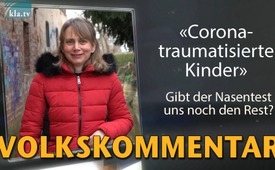 «Korona-traumatiserede børn» - gør næsetesten resten?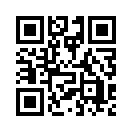 «Korona-traumatiserede børn» - gør næsetesten resten? 
Sociale kontakter og fri bevægelighed samt hobbyer er stærkt begrænset, underskuddene i skolelæring gennem hjemmeskole og skiftende lektioner er enorme: Fire af Ulrikes seks børn lider også under konsekvenserne af disse strenge koronaforanstaltninger. Men det er ikke alt: Ud over det konstante maskebehov skal de studerende nu også tage regelmæssige obligatoriske prøver, så de endda får lov til at gå i skole! Hvor 
tvivlsomme og undertiden endda farlige, forklares i denne artikel ... [læs mere]«Koronatraumatiserede børn» - gør næsetesten resten? 
Hej, jeg er Ulrike, og de sidste par dage har jeg haft travlt med disse planlagte næsetest på skolerne. Så disse koronaforanstaltninger efterlader virkelig et spor af ødelæggelser hos børn og unge. Vores generation, vores næste generation, er enormt i fare. På den ene side ikke flere hobbyer, på den anden side næsten ikke flere sociale kontakter og derefter alle disse begrænsninger i deres bevægelsesfrihed. Det er nu vanskeligt at estimere, hvilken form for skade dette vil medføre. Og hvis det ikke er nok, er der også alle skolens underskud. Hjemmeundervisning, skiftende klasser, rent kaos for alle studerende. Men nu kommer kroningen naturligvis i skolerne med masker og udholder nu også disse næsetest. Jeg fandt noget meget interessant på internettet. Dr. Armbrust, børnelæge og leder af Neubrandenburg Children's Clinic, forklarer i en brændende tale offentligt, hvilken skade disse koronaforanstaltninger faktisk forårsager hos børn. Han siger: Børn er hverken drivkræfter for pandemien, heller ikke hjælper masker og test i skolerne. Tværtimod er disse foranstaltninger skadelige for børnene. Klinikdirektøren sagde også, at der ikke er nogen stigning i børn, der er alvorligt syge med korona på klinikker. Og selvfølgelig er antallet steget, men det skyldes tydeligt, at der er gennemført en masseteststrategi i skolerne i flere uger. Armbrøst advarede mod at blive narret af denne talmagt. En enkelt positiv test giver ingen oplysninger om den berørte persons smitsomhed. Og derudover er de børn, der testede positive, nu i alvorlig trængsel. De adskilles fra klassen og klassificeres derefter naturligt som farlige af andre. Og således udsat for enorm stress. Dette psykologiske pres og frygtopbygning er uansvarligt, og hvor 50% af disse hurtige tests ifølge statistikker mislykkes. Så sundhedsskader fra disse nasale tests skal faktisk overvejes. På den ene side skubber børnene næsen op to gange om ugen med desinfektionsmiddel og med et stof kaldet STERILO.EO. Hvad er det faktisk? Jeg googlede det engang, det er ethylenoxid, og dette stof er meget kræftfremkaldende. Så det burde virkelig afklares, hvad det egentlig handler om, hvad du rent faktisk bruger der, i næsen på børnene, og hvad der så eventuelt kan trænge ind i hjernen. I de sidste par år var der ofte endda diskussioner om forskellige klæbemidler, der indeholder opløsningsmidler og kan irritere slimhinderne. Der har været diskussioner om flåter, hvordan man fjerner dem, og at kun en specialist skal gøre dette. Eller rengøring af et sår, der kun skal udføres af forældrene på grund af disse desinfektionsmidler, og nu gør du det bare på skoler, alle kan rodde rundt med disse spisepinde og PCR-agenser. Så jeg kan kun sige en ting! Hvorfor står vi ikke op som forældre? Hvorfor tillader vi vores børn at blive udsat for sådan tvang og tortur? Fra min side kan jeg kun sige: hold dig væk fra vores børns næse! Det ønsker jeg ikke, og jeg kan kun bede dig om at være stærk og sige: "Det vil jeg ikke!"fra uj.Kilder:Rede von Kinderklinik-Leiter Dr. Armbrust: https://gesetze-ganz-einfach.de/dr-sven-armbrust-corona-und-schule/
Corona-Schnelltests zu 50 % falsch positiv: https://youtu.be/fZNIMagRMGA
Corona-Schnelltest – Krebserregendes Mittel zur Sterilisierung: https://www.steris-ast.com/de/services/ethylenoxid/
https://www.deimelbauer.at/alarm-um-krebs-erregendes-ethylenoxid-an-china-teststaebchenDette kan også interessere dig:#Coronavirus-da - www.kla.tv/Coronavirus-da

#Lidendebørn-da - www.kla.tv/Lidendebørn-da

#PCR-test-da - www.kla.tv/PCR-test-da

#Skole-da - www.kla.tv/Skole-da

#SoSehIchs-da - www.kla.tv/SoSehIchs-daKla.TV - De andre nyheder ... gratis - uafhængige - ucensurerede ...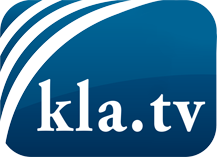 hvad medierne ikke bør tie stille om ...Lidt hørt - af folket, for folket! ...regular News at www.kla.tv/daHold dig opdateret - det er det hele værd!Gratis tilmelding til vores e-mail-nyhedsbrev her: www.kla.tv/abo-enSikkerhedsrådgivning:Desværre bliver modstemmer censureret og undertrykt mere og mere. Så længe vi ikke rapporterer i overensstemmelse med de korporative mediers ideologi og interesser, er vi konstant i fare for, at der vil blive fundet undskyldninger for at lukke eller skade Kla.TV.Så tilmeld dig et internetuafhængigt netværk i dag! Klik her: www.kla.tv/vernetzung&lang=daLicens:    Creative Commons-licens med tilskrivning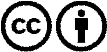 Spredning og gengivelse er tilladt, hvis Kla.TV med kildeangivelse. Intet indhold må præsenteres uden for sammenhæng.
Statsfinansierede institutioner må ikke anvende den uden skriftlig tilladelse fra Kla.TV. Overtrædelse vil blive retsligt forfulgt.